GUIDELINES ON WRITING A PROGRESS REPORT OF GRADUATE PROJECT THESISThis document aims to create a guideline on writing a progress report for the graduate project thesis.At the end of Fall Semester, students are required to send their progress reports to their supervisors via e-mail. The final date of submission: 05.02.2021, 15:00 sharp.For late submissions, 10 points will be deducted for each day including the reports submitted after 15:00 on the 5th.The report should be written in grammatically correct English and be easy to read. Do not expect your supervisors to correct your English.Main sections of the report:Abstract: A summary of the objectives and accomplishments. Should be typically 200-300 words, no longer than 1 page.Table of ContentsIntroduction: Introduce the particular problem that you are attempting to solve. Describe the background of the project by referring to literature. All the previous work present in the literature should be covered. DO NOT copy&paste!!!Project Progress: In this section, students are expected to give answers to the following questions:What has been achieved so far? Are there any delays in the project progress? If so, why?What are the plans for the next term? References:References should be in alphabetical order.All the references should be cited in the document. Examples are given in the reference section below for a conference paper, book, paper and thesis, respectively. General Formatting guidelines:Text should be justified.For improved readability the headings should be left justified rather than center justified.Number all figures and tables.  Provide captions for all figures and tables. Place table captions above the tables and figure captions below the figures.Figures, tables, and their associated captions should be centrally justified.Use line spacing of 1.5.Font: Times New RomanFont size: 12 Title Font Size: 16 Double spacing should be used after the main headings, and single spacing should be used after each title.Single spacing should be used after each paragraph.All page numbers must appear in the bottom right corner of the page. All page numbers must be in the same font and point size used in the text.Plagiarism Academic dishonesty is an immoral act and one of the most serious academic crimes. Therefore, be responsible and do not attempt to COPY & PASTE other’s work. Plagiarism and copying are not acceptable and will not be tolerated. TITLE OF THE PROJECTNAME AND SURNAME OF THE STUDENT(S)GRADUATION THESIS		PART IThesis SupervisorProf. Dr. Name SURNAMEISTANBUL 2020-2021 FALLTABLE OF CONTENTSTABLE OF CONTENTS	 1 ABSTRACT	 2 LIST OF FIGURES	 3 LIST OF TABLES	 41. INTRODUCTION 	 61.1. Subtitle 1 	 61.2. Subtitle 2 	 72. PROJECT PROGRESS 	 82.1. Subtitle 1 	 82.2. Subtitle 2	 92.2.1. Subtitle 2.1 	 92.2.2. Subtitle 2.2 	 10REFERENCES 	 15 APPENDICES	 16 A. Subtitle (e.g. Calibration Curves) 	 16B. Subtitle (e.g. Supplementary Figures)	 17ABSTRACTLIST OF FIGURESFigure 1 Title of Figure 1	 1 Figure 2 Title of Figure 2	 10 LIST OF TABLESTable 1 Title of Table 1	 5 Table 2 Title of Table 2	 15 1. INTRODUCTIONTitleSubtitleSubtitleTitleSubtitleSubtitle2. PROJECT PROGRESSTitleSubtitleSubtitleTitleSubtitleSubtitleREFERENCESAcar, M.H., Yılmaz, P. (1997) Effect of Tetramethylthiuramdisulfide on the Cationic Polymerization of Cylohexeneoxide. The 2nd International Conference on Advanced Polymers via Macromolecular Engineering, 2-14 August, Orlando, Florida, USA.Bowersock, T.L., Park, K., Kosswig, K. (1997) Vaccines and Other Immunological Products, Encyclopedia of Pharmaceutical Technology, 1st Edition., Swarbrick, J., Boylan, J.C. Editors.; Marcel Dekker, Inc., New York, USA.Liu, J.X., Liang, Z. (2008) Landfill leachate treatment with a novel process: Anaerobic ammonium oxidation (Anammox) combined with soil infiltration system. Journal of Hazardous Materials, 151(1), 202-212.Nelson, M.R. (1988) Constraints on the Seismic Velocity Structure of the Crust and Upper Mantle Beneath the Eastern Tien Shan, Central Asia. PhD Thesis, MIT, Cambridge, MA, USA, 54-60.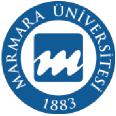 MARMARA UNIVERSITY FACULTY OF ENGINEERINGDEPARTMENT OF BIOENGINEERING